PARA DIFUSIÓN INMEDIATA			             CONTACTOSteve McGearySteve.McGeary@samtec.com	812-944-6733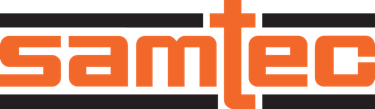 							Octubre 2021Samtec presenta la familia de productos SMPMSoluciones de cable a placa y de placa a placaRango de frecuencia: CC a 65 GHzNew Albany (Indiana, EE.UU.): Samtec ofrece ahora una línea completa de soluciones SMPM con una VSWR máxima de 1,40 y un rango de frecuencia de CC a 65 GHz. Los conectores microminiatura SMPM son ideales en aplicaciones de alta frecuencia donde es preferible el acoplamiento a presión debido a las limitaciones de espacio o a la necesidad de conexión a ciegas. Hay soluciones disponibles con uno o varios puertos.Los productos de cableado con conexión multipuerto (series GC47 y GPPC) utilizan un cable flexible con bajas pérdidas de 0,047” y un sistema de bloqueo optimizado. Las configuraciones disponibles tienen ocho y diez puertos con un paso de 0,140” 
(3,56 mm), a las que se añadirán otras configuraciones actualmente en desarrollo.El sistema de placa a placa multipuerto (serie GPPB) ofrece tres opciones para la altura de la placa: 5,33 mm (0,210"), 8,31 mm (0,327") y 12,70 mm (0,500") con funciones de retención total o retención suave del diámetro interior.Las soluciones SMPM de cable a placa con un solo puerto se suministran en versiones de 0,047" (serie RF047-A), 0,086" (serie RF086) y cable flexible de bajas pérdidas optimizado de Samtec (serie RF23C) con conectores End 2 opcionales. Los conectores para placa SMPM ofrecen terminaciones para montaje superficial, montaje en el borde e inserción directa o en ángulo recto.Samtec proporciona una línea completa de productos listos para usar en aplicaciones de microondas y ondas milimétricas entre 18 GHz y 110 GHz. Esta familia de productos de RF de precisión para los avances tecnológicos de próxima generación en comunicación inalámbrica, automoción, radar, comunicaciones por satélite, aeroespacial, defensa, y prueba y medida.Contacte con Samtec en RFGroup@samtec.com para más información sobre optimización, simulación y asistencia para ensayos. También se ofrece la posibilidad de personalizar los productos, tanto modificaciones rápidas como nuevos diseños.Para más información visite samtec.com/PrecisionRF.-----------------------------Acerca de Samtec, Inc. Samtec fue fundada en 1976 y es un fabricante de una amplia línea de soluciones de interconexión electrónica con presencia mundial y una facturación de 822 millones de dólares. Entre sus productos se encuentran soluciones para conexiones de alta velocidad entre placas, cables de alta velocidad, interconexiones ópticas para placas intermedias y paneles, RF de precisión, apilamiento flexible, y componentes y cables micro/robustos. Los centros tecnológicos de Samtec trabajan en el desarrollo de tecnologías, estrategias y productos para optimizar las prestaciones y el coste de un sistema, desde la pastilla de semiconductor sin encapsular hasta una interfase situada a 100 metros, y con todos los puntos de interconexión situados entre medio. Con sus más de 40 sedes y la comercialización de sus productos en 125 países, la presencia mundial de Samtec le permite ofrecer un servicio al cliente incomparable. Para más información, visite http://www.samtec.com. Samtec, Inc.P.O. Box 1147New Albany, IN 47151-1147 USA Tel.: 1-800-SAMTEC-9 (800-726-8329)